Szakdolgozat feltöltése:Az elkészült szakdolgozat elektronikus változatát a neptun rendszerbe kell feltölteni a következők szerint:Tanulmányok menüponton a Szakdolgozat/Szakdolgozat jelentkezés menüpontra kattintva.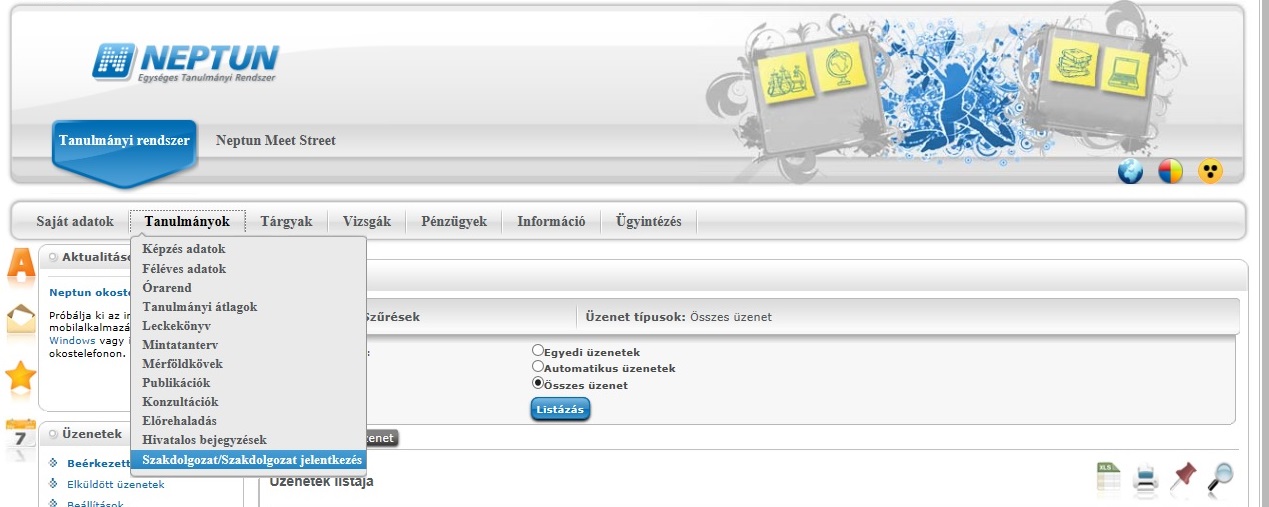 Majd ezt követően kattintson a Szakdolgozat feltöltés gombra.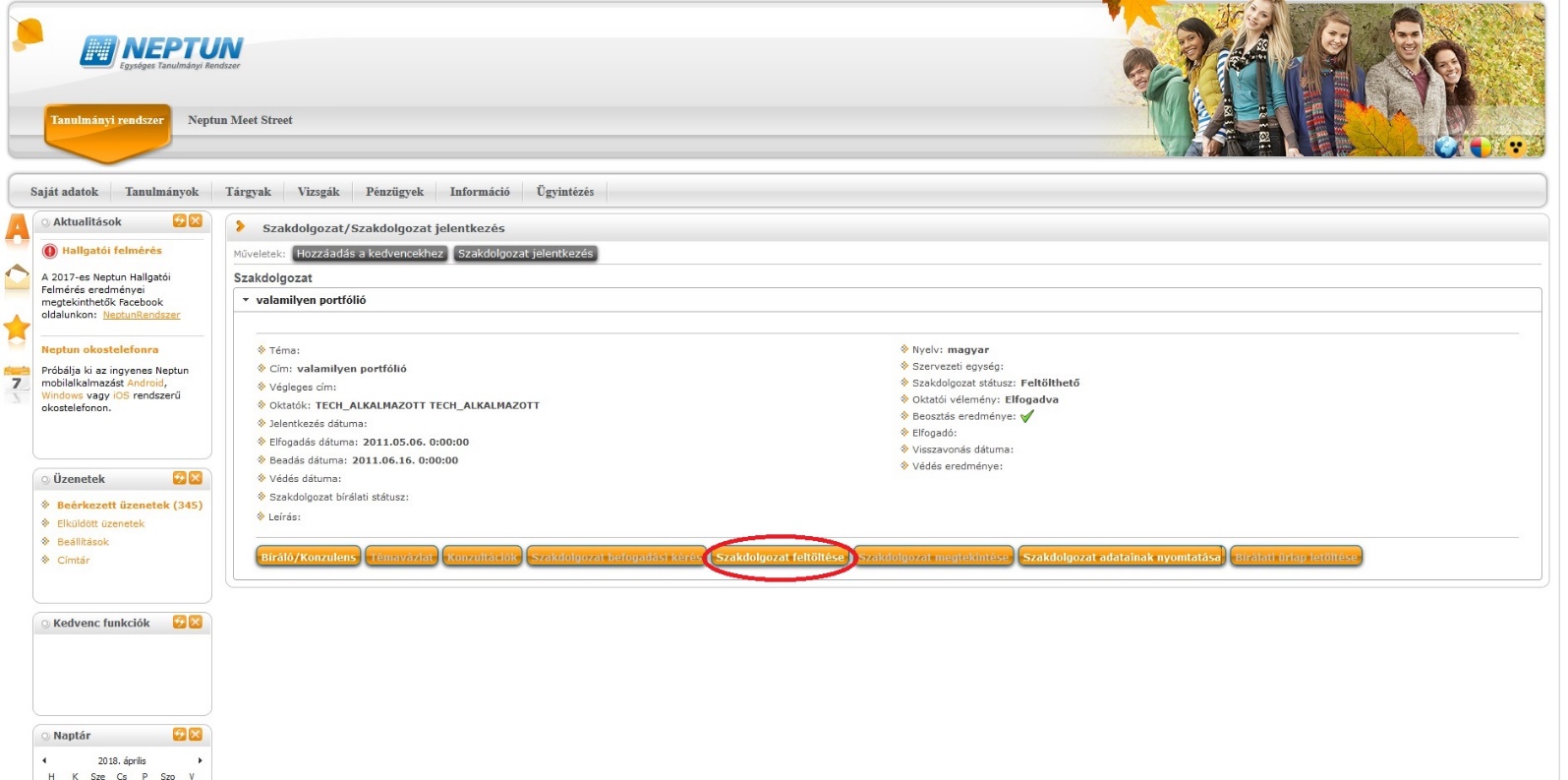 A következő lépésként adja meg a már elkészített szakdolgozat végleges, pontos címét, majd nyomja meg a Tovább gombot.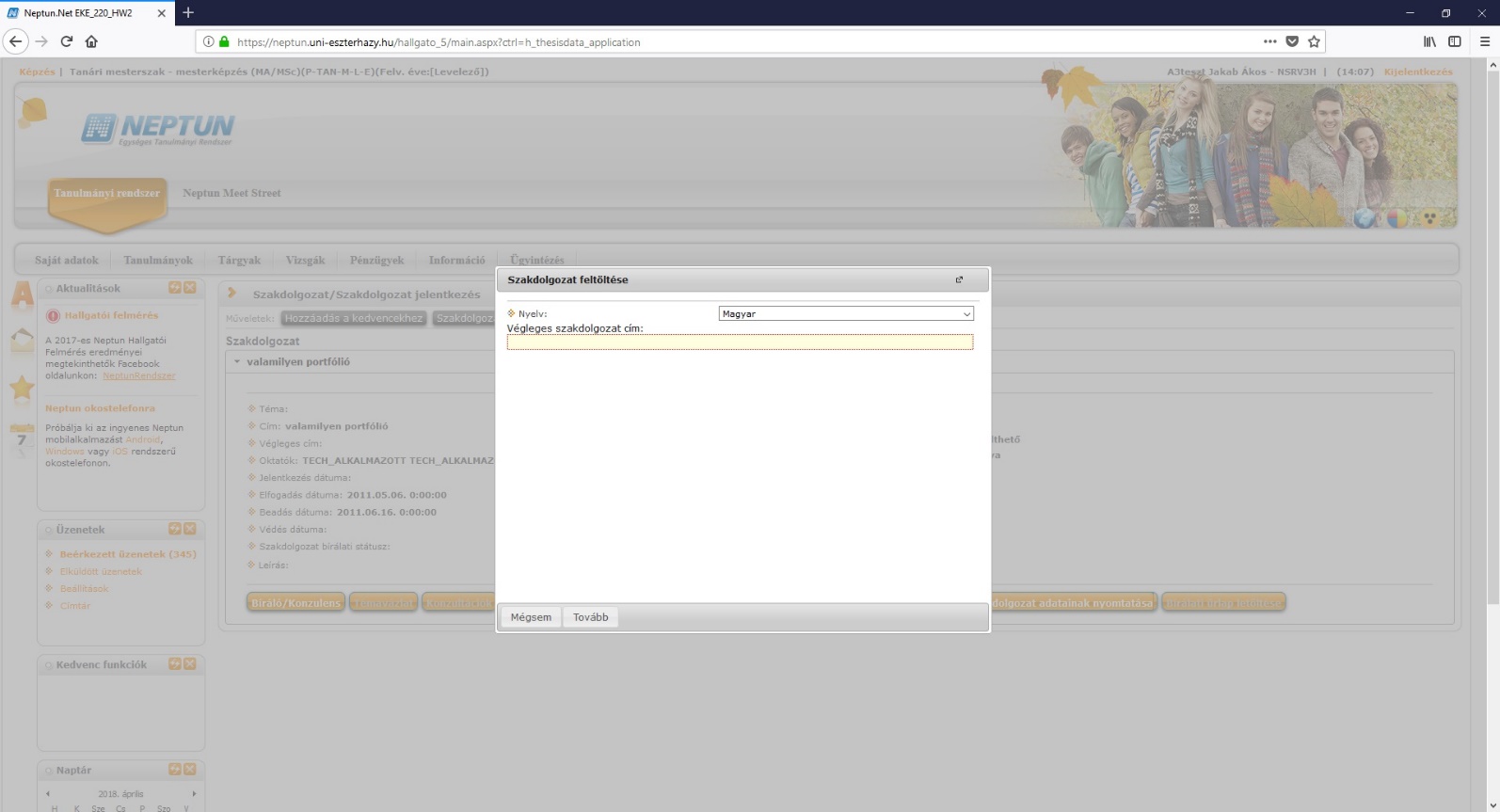 Ezt követően a Fájl feltöltése gombra kattintva töltse fel az egybeszerkesztett szakdolgozati fájlt, mely tartalmazza a korábban említett összes kötelező elemet. Majd kattintson a Mentés gombra!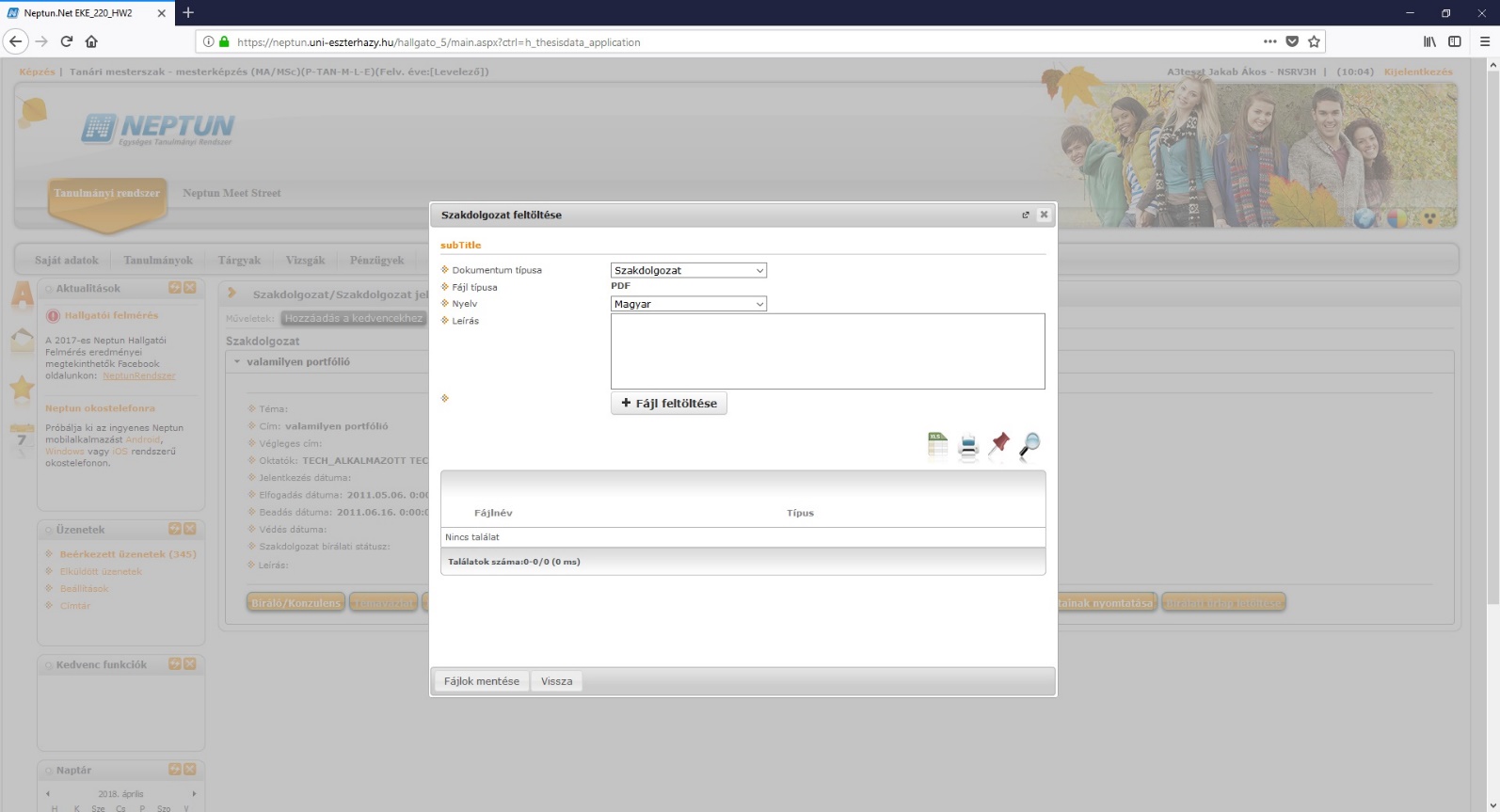 